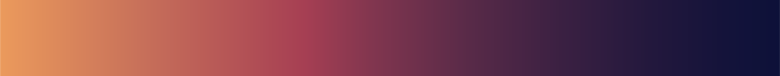 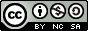 Το έργο αυτό είναι εξουσιοδοτημένο δυνάμει Διεθνούς Άδειας 
Creative Commons-NonCommercial-ShareAlike 4.0.Γ. ΑΝΑΛΥΣΗΔ. ΑΞΙΟΛΟΓΗΣΗ Μετά την ολοκλήρωση όλων των δράσεωνA. ΠΡΟΕΤΟΙΜΑΣΙΑA. ΠΡΟΕΤΟΙΜΑΣΙΑA. ΠΡΟΕΤΟΙΜΑΣΙΑ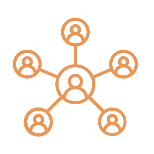 Μέλη της συντονιστικής ομάδας που έχουν την ευθύνη του σχεδιασμού, της εποπτείας και της αξιολόγησης του Σχεδίου Δράσης.Συντονιστική ομάδα του ΣΧΟΛΕΙΟΥ…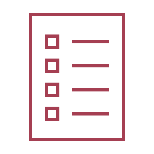 Περιγραφή της υφιστάμενης κατάστασης των ψηφιακών στρατηγικών και πρακτικών. Ανάλυση των αποτελεσμάτων SELFIE…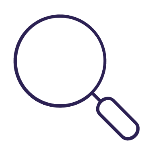 Εντοπισμός Περιοχών (SELFIE Items) 
και επιλεγμένων 
Θεματικών SELFIE 
(SELFIE Areas) 
προς αντιμετώπιση.Προτεραιότητες & ΣΤΟΧΟΙ... 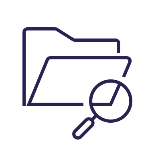 Υποστηρικτικό υλικό που υποδεικνύει το αποτέλεσμα της διερεύνησης που πραγματοποιήθηκε (π.χ., αποτελέσματα από ομάδες εστίασης, πάνελ συζητήσεων, ερωτηματολόγια για εκπαιδευτικούς και/ή μαθητές, κ.λπ.)Επιπρόσθετο υλικό.........Β. ΣΧΕΔΙΑΣΜΟΣΒ. ΣΧΕΔΙΑΣΜΟΣΒ. ΣΧΕΔΙΑΣΜΟΣΒ. ΣΧΕΔΙΑΣΜΟΣ#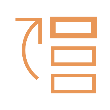 Προτεραιότητες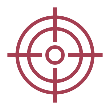 Στόχοι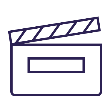 ΔραστηριότητεςΔραστηριότητες1Περιοχή/-ες SELFIE…Θεματική/-ες SELFIE…2Περιοχή/-ες SELFIE…Θεματική/-ες SELFIE…3Περιοχή/-ες SELFIE…Θεματική/-ες SELFIE…4Περιοχή/-ες SELFIE…Θεματική/-ες SELFIE…ΔΡΑΣΗ 1ΔΡΑΣΗ 1ΔΡΑΣΗ 1περιγραφηπεριγραφηπεριγραφηΠροτεραιότητα:- Περιοχές & Θεματικές SELFIE που εντοπίζονται ότι χρήζουν δράσηςΣτόχος:- Τι θέλουμε να επιτύχουμε;Δραστηριότητες:- Τι πρέπει να γίνει;Χρονοδιάγραμμα:- Πότε θα ξεκινήσει και θα ολοκληρωθεί η δράση;ΑΝΑΛΥΣΗΑΝΑΛΥΣΗΑΝΑΛΥΣΗΕυθύνες που ανατέθηκαν:- Ποιος θα υλοποιήσει τη δράση;- Ποιος θα υποστηρίζει την υλοποίηση της δράσης; - Ποιος θα επιβλέπει την υλοποίηση της δράσης;Βοηθήματα/Πόροι:- Τι βοηθήματα/πόροι χρειάζονται για την υλοποίηση της δράσης;;Κριτήρια επιτυχίας:- Ποια είναι τα επιθυμητά αποτελέσματα τη δράσης;;Μέσα Εποπτείας & Αξιολόγησης:- Ποια εργαλεία και ποιες μέθοδοι χρησιμοποιούνται για την εποπτεία και την αξιολόγηση της προόδου που σημειώνεται προς την επίτευξη των στόχων της δράσης;ΑξιολόγησηΑξιολόγησηΑξιολόγησηΣυμμετέχοντες:Αναστοχαστικά σχόλια:- Σε ποιο βαθμό επιτεύχθηκαν οι στόχοι της δραστηριότητας; - Πώς εκτέλεσαν τον ρόλο τους οι εκπαιδευτικοί και οι μαθητές; - Ποια δυνατά σημεία και ποιες αδυναμίες εντοπίστηκαν κατά τη διάρκεια της δραστηριότητας;- Τι δούλεψε και τι δεν δούλεψε;  - Ποιες ήταν οι απόψεις των εκπαιδευτικών και των μαθητών ως προς τις αλλαγές που παρατηρήθηκαν σχετικά με τους στόχους της δράσης; - Υπάρχουν οποιεσδήποτε εισηγήσεις για βελτίωση;Τεκμήρια που συλλέχθηκαν:- Τι τεκμήρια συλλέχθηκαν ως προς την υλοποίηση και αξιολόγηση της δραστηριότητας; (π.χ. Σχέδια μαθημάτων, παρουσιάσεις, ιστοσελίδες, μαθησιακά προϊόντα των μαθητών, ερωτηματολόγια, φωτογραφίες, βίντεο, κ.λπ.)ΔΡΑΣΗ 2ΔΡΑΣΗ 2ΔΡΑΣΗ 2περιγραφηπεριγραφηπεριγραφηΠροτεραιότητα:- Περιοχές & Θεματικές SELFIE που εντοπίζονται ότι χρήζουν δράσηςΣτόχος:- Τι θέλουμε να επιτύχουμε;Δραστηριότητες:- Τι πρέπει να γίνει;Χρονοδιάγραμμα:- Πότε θα ξεκινήσει και θα ολοκληρωθεί η δράση;ΑΝΑΛΥΣΗΑΝΑΛΥΣΗΑΝΑΛΥΣΗΕυθύνες που ανατέθηκαν:- Ποιος θα υλοποιήσει τη δράση;- Ποιος θα υποστηρίζει την υλοποίηση της δράσης; - Ποιος θα επιβλέπει την υλοποίηση της δράσης;Βοηθήματα/Πόροι:- Τι βοηθήματα/πόροι χρειάζονται για την υλοποίηση της δράσης;;Κριτήρια επιτυχίας:- Ποια είναι τα επιθυμητά αποτελέσματα τη δράσης;;Μέσα Εποπτείας & Αξιολόγησης:- Ποια εργαλεία και ποιες μέθοδοι χρησιμοποιούνται για την εποπτεία και την αξιολόγηση της προόδου που σημειώνεται προς την επίτευξη των στόχων της δράσης;ΑξιολόγησηΑξιολόγησηΑξιολόγησηΣυμμετέχοντες:Αναστοχαστικά σχόλια:- Σε ποιο βαθμό επιτεύχθηκαν οι στόχοι της δραστηριότητας; - Πώς εκτέλεσαν τον ρόλο τους οι εκπαιδευτικοί και οι μαθητές; - Ποια δυνατά σημεία και ποιες αδυναμίες εντοπίστηκαν κατά τη διάρκεια της δραστηριότητας;- Τι δούλεψε και τι δεν δούλεψε;  - Ποιες ήταν οι απόψεις των εκπαιδευτικών και των μαθητών ως προς τις αλλαγές που παρατηρήθηκαν σχετικά με τους στόχους της δράσης; - Υπάρχουν οποιεσδήποτε εισηγήσεις για βελτίωση;Τεκμήρια που συλλέχθηκαν:- Τι τεκμήρια συλλέχθηκαν ως προς την υλοποίηση και αξιολόγηση της δραστηριότητας; (π.χ. Σχέδια μαθημάτων, παρουσιάσεις, ιστοσελίδες, μαθησιακά προϊόντα των μαθητών, ερωτηματολόγια, φωτογραφίες, βίντεο, κ.λπ.)Συμμετέχοντες:- Ποιοι συμμετείχαν στην υλοποίηση του Σχεδίου δράσηςΑναστοχασμός σχετικά με την πρόοδο που σημειώθηκε: - Τι πρόοδος έχει σημειωθεί αναφορικά με όλες τις περιοχές/θεματικές SELFIE;Αξιολόγηση της συνολικής διαδικασίας 
SELFIE ΡΤΚ:- Ανατροφοδότηση από άτομα που συμμετείχαν ενεργά σε όλα τα βήματα του SELFIE ΡΤΚ και άλλους ενδιαφερόμενους φορείςόπως γονείς, μαθητές, Σχολική Εφορεία, Σχολικός Επιθεωρητής, κ.λπ.Επιπρόσθετο υλικό:- Υλικό που υποστηρίζει τα αποτελέσματα της αξιολόγησης     (π.χ., αποτελέσματα SELFIE, συνεντεύξεις, κ.λπ.)